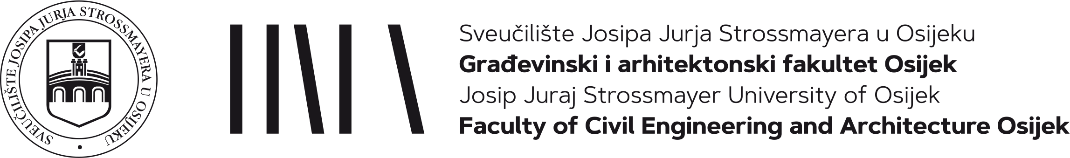 2. Obavijest o dodatnoj provjeri znanja, vještina i sposobnostiSVEUČILIŠNI PRIJEDIPLOMSKI STUDIJ ARHITEKTURA I URBANIZAMDodatna provjera znanja vještina i sposobnosti (prijemni ispit) za upis na sveučilišni prijediplomski studij Arhitektura i urbanizam održati će se u ponedjeljak, 3. srpnja 2023. godine u zgradi Građevinskog i arhitektonskog fakulteta Osijek (GrAFOS), Ulica Vladimira Preloga 3, s početkom u 9.00 sati.Predviđeno cjelokupno vrijeme trajanja dodatnih provjera je od 8.30 do 13.00 sati u što su uključene potrebne pauze. Provjere znanja, vještina i sposobnosti potrebnih za studij arhitekture i urbanizma uključuju:   Test provjere opće kultureTest provjere sposobnosti percepcije prostoraTest provjere likovnih i grafičkih sposobnosti.Rezultati dodatnih provjera bit će objavljeni najkasnije do 7. srpnja 2023. godine (petak), 13.00 sati.Svi pristupnici su obvezni zadovoljiti sljedeća tri preduvjeta za pristup prijemnom ispitu do 15. lipnja 2023. godine, do 13:59 sati:Izvršena valjana prijavu studijskog programa preko mrežne stranice www.postani-student.hr najkasnije.Uplaćena cijena organizacije dodatne provjere znanja, vještina i sposobnosti koja iznosi 46,00 eura po pristupniku. Iznos je potrebno uplatiti prema podatcima u priloženom primjeru (primjer uplatnice).Ispunjen obrazac prijave o dodatnoj provjeri znanja dostupan na sljedećoj poveznici: https://forms.office.com/e/kKQUjAx0Ye. Konačna lista pristupnika koji su ostvarili pravo na pristup prijemnom ispitu biti će objavljena na mrežnoj stranici Građevinskog i arhitektonskog fakulteta Osijek do 30. lipnja 2023. godine.  Svi pristupnici trebaju ponijeti sljedeće dokumente i pribor:identifikacijski dokument (važeća osobna iskaznica ili putovnica)grafitna drvena olovka tvrdoće B do 4B i odgovarajuća gumica za brisanje.Listove za odgovore i papire za crtanje pristupnici će dobiti na licu mjesta.Za vrijeme provjere znanja, vještina i sposobnosti nije dopušteno korištenje mobitela, kalkulatora, prijenosnih računala, pametnih satova i sličnih uređaja. Raspored sjedenja pristupnika po predavaonicama u zgradi GrAFOS-a će biti objavljen naknadno na mrežnim stranicama, a najkasnije tri dana prije dodatne provjere znanja, vještina i sposobnosti.      						Građevinski i arhitektonski fakultet Osijek